BÁSNIČKY
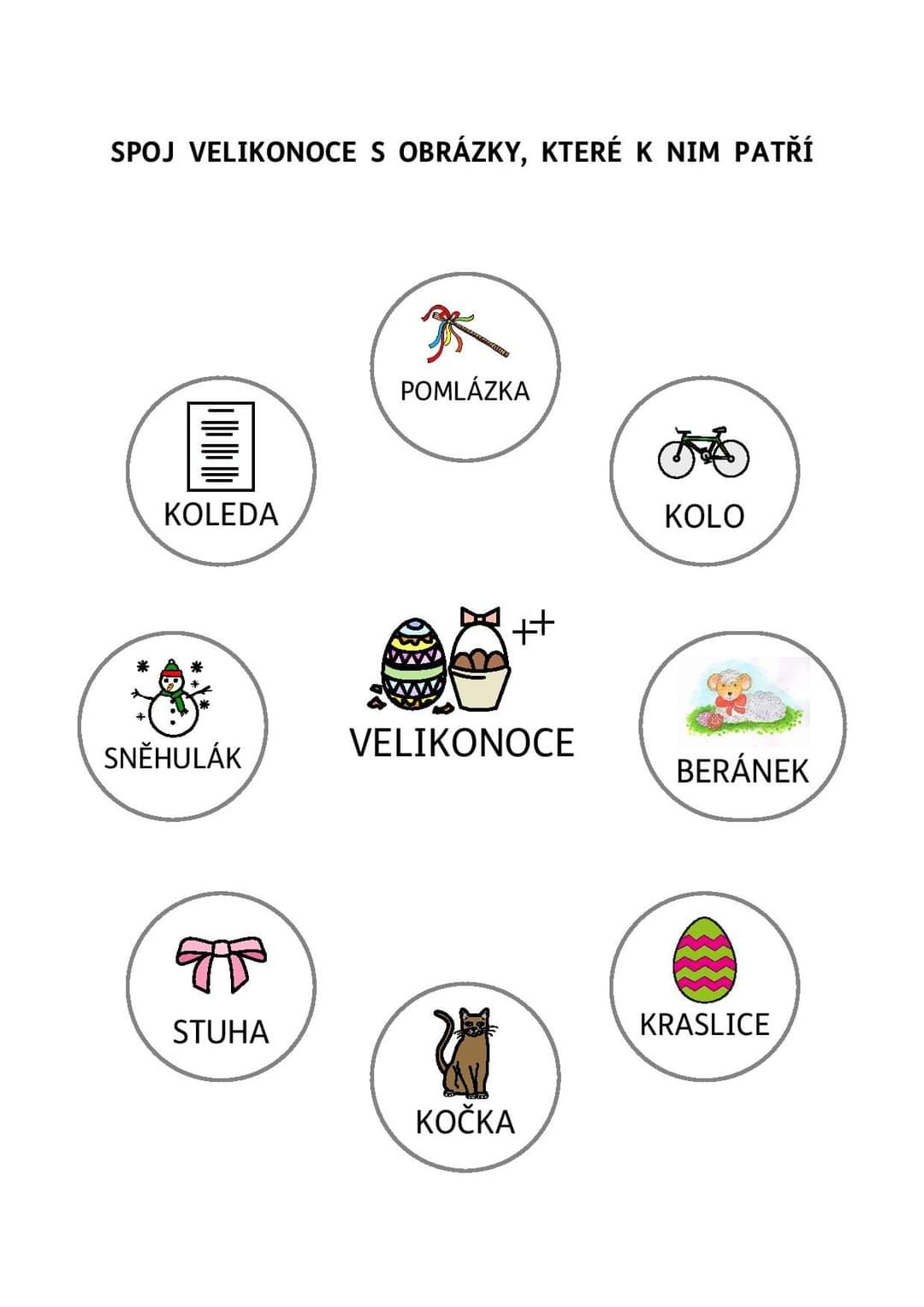 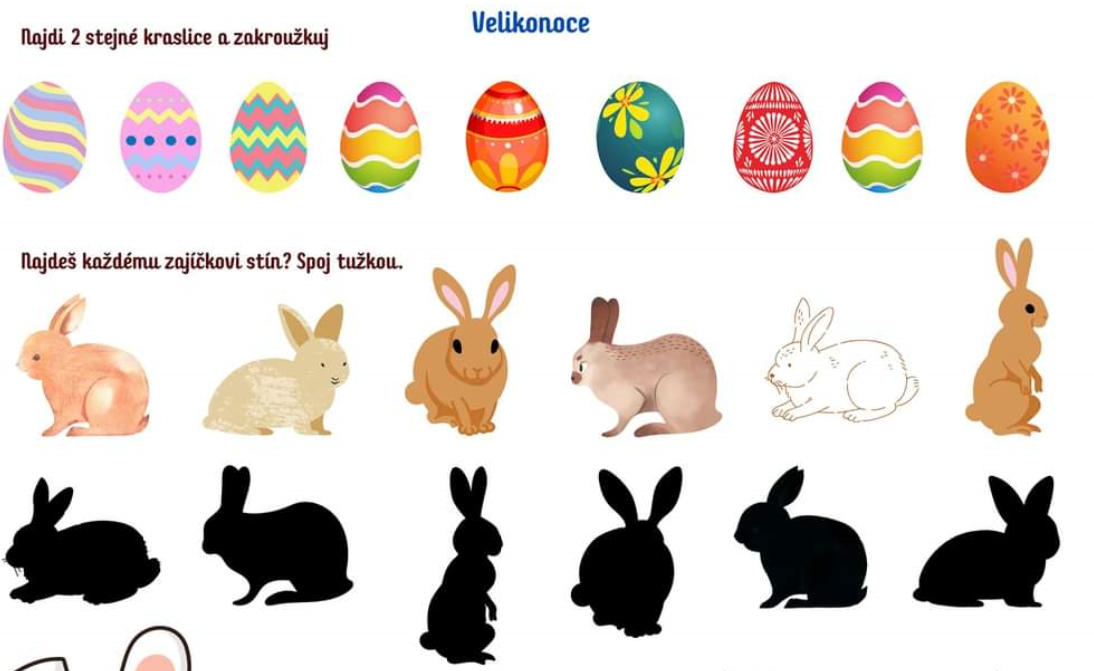 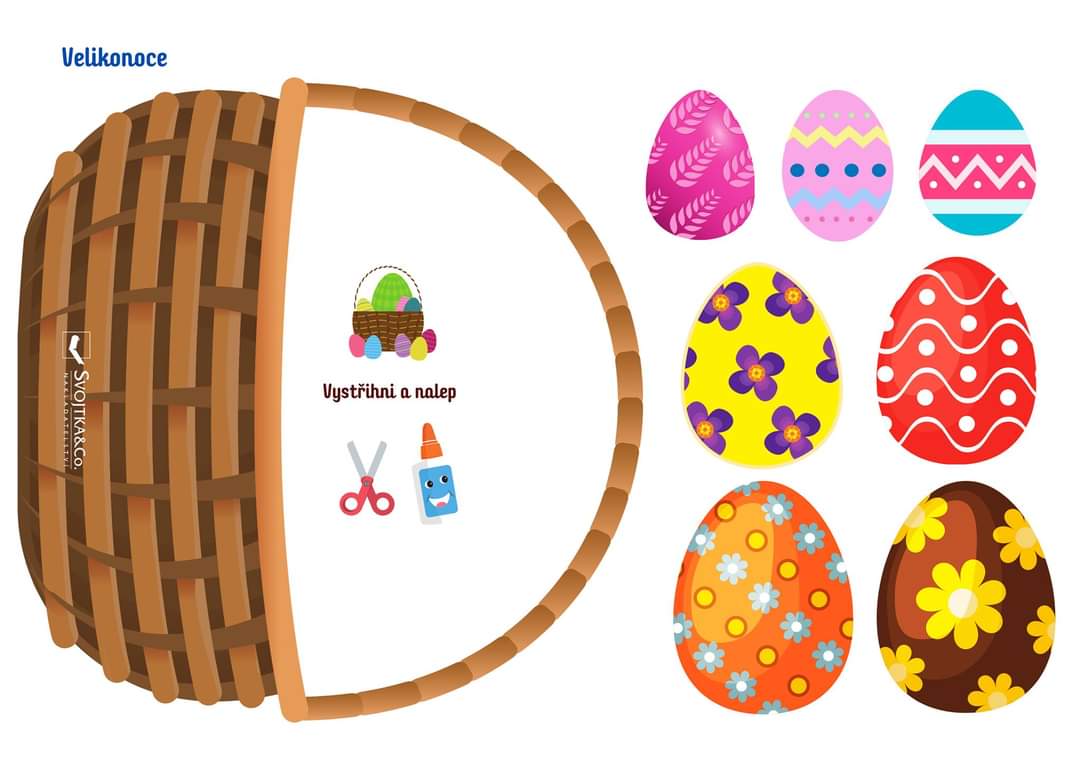 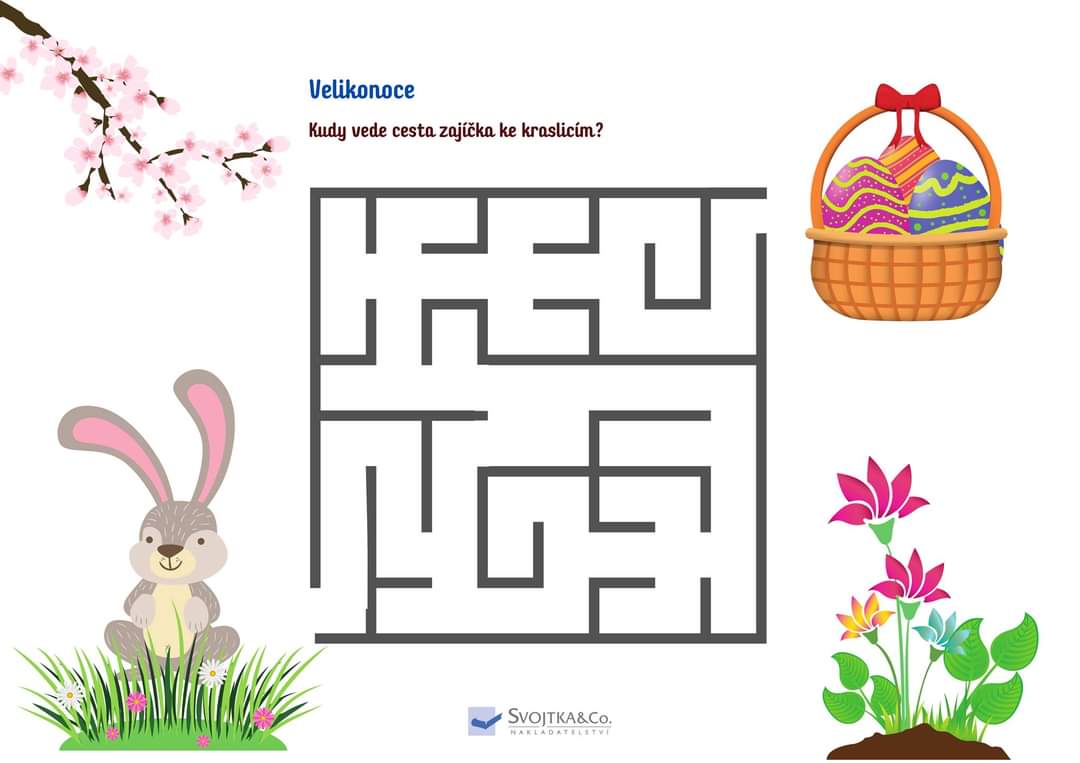 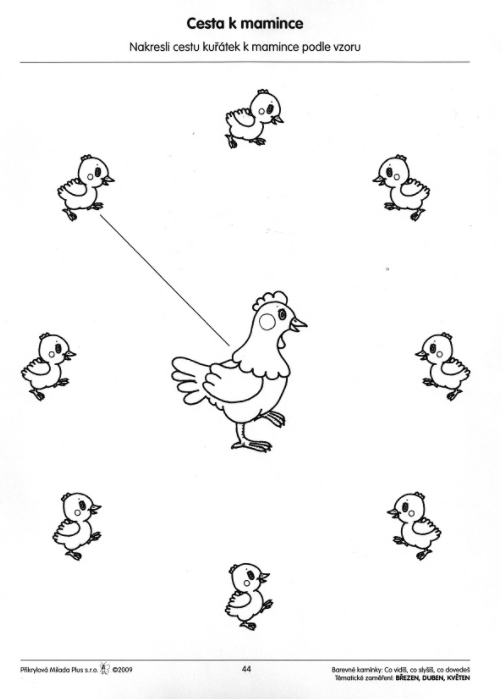 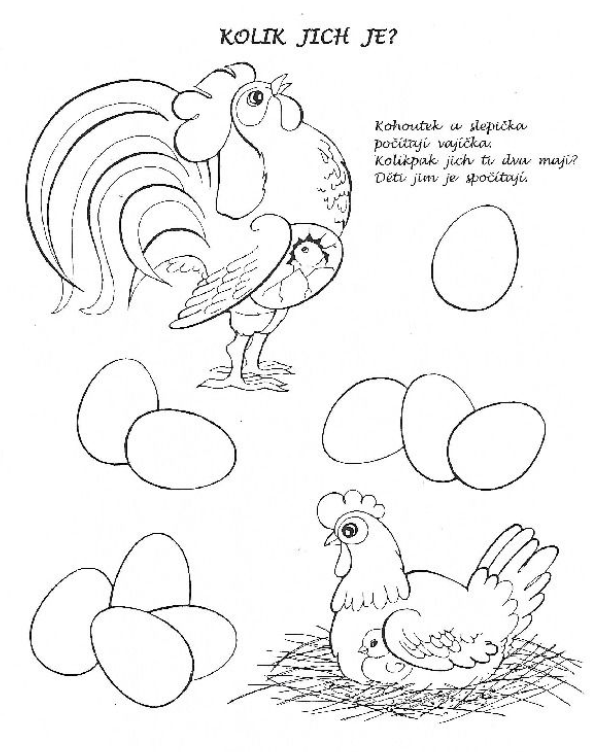 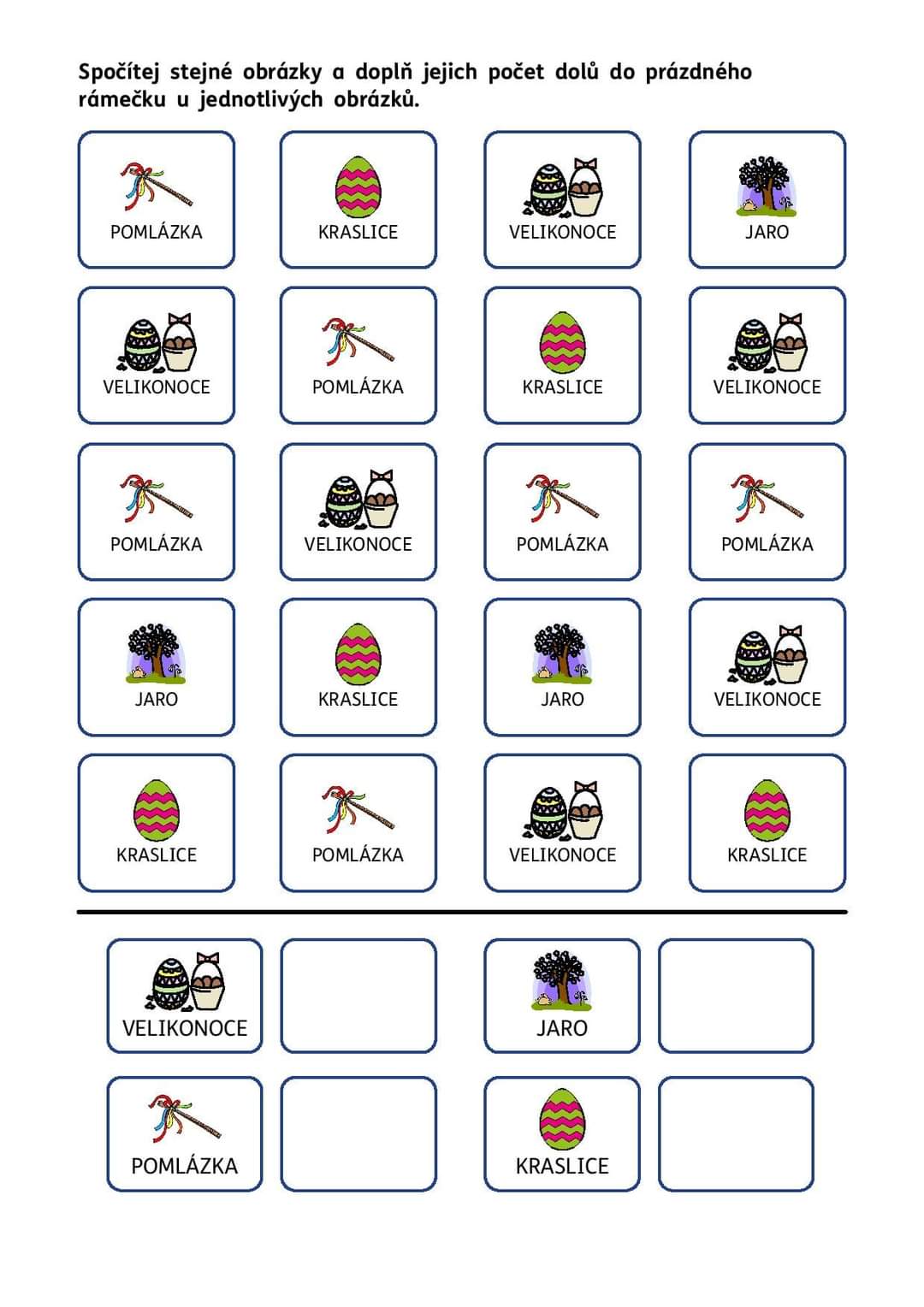 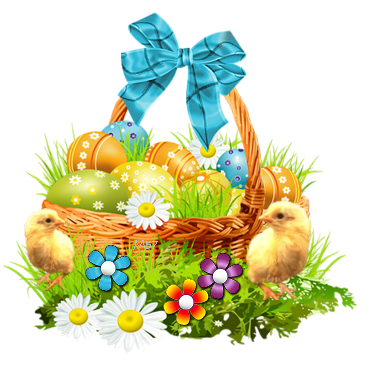 
Velikonoční koleda
Hody, hody, doprovody, dejte vejce malovaný,nedáte-li malovaný, dejte aspoň bílý,slepička vám snese jiný.Přišlo jaro 
Přišlo jaro, slunce svítí,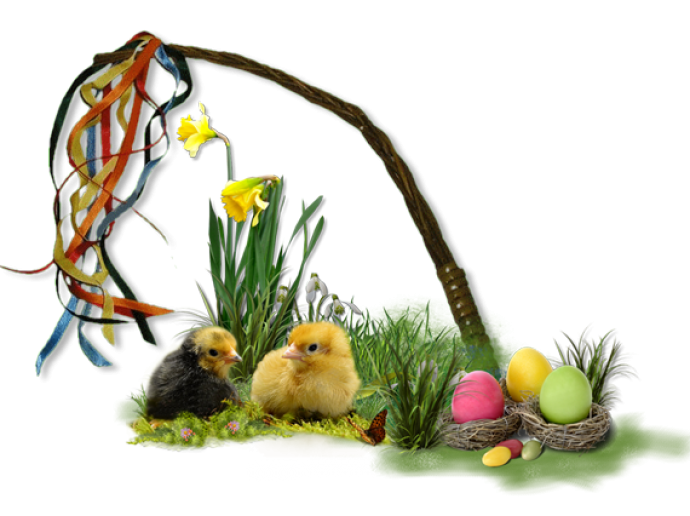 v zahradách je plno kvítí.Co to ptáci štěbetají?Že mi tady rádi dají,malovaná vajíčka,co jim snesla slepička.VELIKONOČNÍ TVOŘENÍ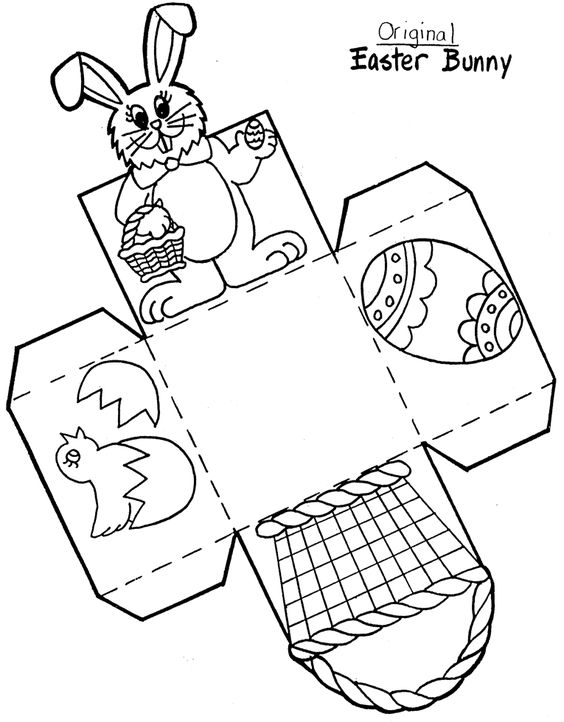 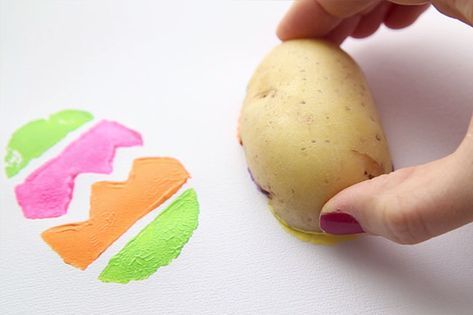 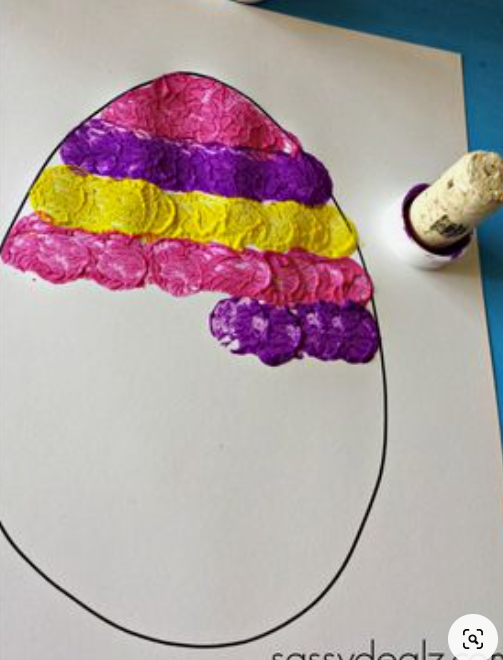 Video návod na slepičku a kuřátko: https://cz.pinterest.com/pin/751256781592554528/https://cz.pinterest.com/pin/751256781592554538/Dvě možnosti, jak si vyrobit velikonočního zajíčka: https://cz.pinterest.com/pin/751256781592554580/https://cz.pinterest.com/pin/751256781592554517/Můžete zkusit obarvit vajíčka v pěně na holení. Vyzkoušeno – funguje:https://cz.pinterest.com/pin/510103095292450356/Anebo v obarvené rýži:https://cz.pinterest.com/pin/510103095292450019/Další inspirace na velikonoční tvoření a pokusy:https://www.youtube.com/watch?v=Wgt25nkgt8o&ab_channel=K%C3%A1jaaBambul%C3%A1%C4%8DekVELIKONOČNÍ POHÁDKYhttps://www.youtube.com/watch?v=nW7iVeLfuYc&ab_channel=Je%C5%A1t%C4%9BPosledn%C3%ADhttps://www.youtube.com/watch?v=RAz3hZNwsdc&ab_channel=ALFOXhttps://www.youtube.com/watch?v=lgUXv7GMOmc&ab_channel=FerdyCartoons-official